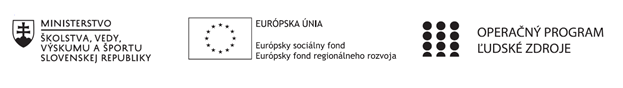 Správa o činnosti klubu anglického jazykaPríloha:Prezenčná listina zo stretnutia klubu anglického jazykaPríloha správy o činnosti klubu anglického jazyka             PREZENČNÁ LISTINAMiesto konania stretnutia: SŠ, Jarmočná 132, SL Dátum konania stretnutia: 17. 04. 2023Trvanie stretnutia: od 15.00 h do 18.00 hZoznam účastníkov/členov klubu anglického jazyka:Meno prizvaných odborníkov/iných účastníkov, ktorí nie sú členmi klubu anglického jazyka a podpis/y:Prioritná osVzdelávanieŠpecifický cieľ1.1.1 Zvýšiť inkluzívnosť a rovnaký prístup ku kvalitnému vzdelávaniu a zlepšiť výsledky a kompetencie detí a žiakovPrijímateľSpojená škola, Jarmočná 108, Stará ĽubovňaNázov projektuGramotnosťou k trhu práceKód projektu  ITMS2014+312011Z574Názov pedagogického klubu Klub anglického jazykaDátum stretnutia  pedagogického klubu17. 04. 2023 - Pondelok párny týždeňMiesto stretnutia  pedagogického klubuSpojená škola, organizačná zložka  Obchodná akadémia, Jarmočná 132, Stará ĽubovňaMeno koordinátora pedagogického klubuMgr. Alexandra ReľovskáOdkaz na webové sídlo zverejnenej správyhttps://oasl.edupage.org/a/gramotnostou-k-trhu-praceManažérske zhrnutie:Stručná anotácia: Bez schopnosti a zručnosti prečítať akýkoľvek text by sa človek nedopracoval k žiadnym informáciám. Bez porozumenia prečítaného textu sa čítanie prejaví v jeho nedostatočnej interpretácii a následnej aplikácii v praxi. Čitateľská  gramotnosť a jej rozvoj u žiakov sekundárneho vzdelávania pomocou inovatívnych metód na hodinách anglického jazyka a konverzácií pomáha zdokonaľovať čitateľskú gramotnosť žiakov. Zlepšuje úroveň čítania, porozumenia textu, rozvíja čitateľské schopnosti, zručnosti, samostatnosť a tvorivosť žiakov pri práci s textom.Kľúčové slová:  čítanie, text, čitateľská gramotnosť, čitateľská schopnosť, čitateľská zručnosť, porozumenie textu, inovácia vzdelávania, vyučovanie, aktivizácia žiakov, slovník, jazyková pohotovosť, motivácia. Hlavné body, témy stretnutia, zhrnutie priebehu stretnutia:- druhy časopisov a ich využitie na hodinách cudzích jazykov- jazykové slovníky vhodné a dostupné pre študentov- získavanie informácií pomocou rôznych dostupných zdrojov- komunikatívny prístup zameraný na žiaka a kľúčové kompetencie- problémové úlohyTéma stretnutiaPráca s časopismi, slovníkmi- problémové úlohy a ich riešenia 13. Definovanie problému Štúdium angličtiny je dobrý spôsob, ako zlepšiť svoju profesionálnu budúcnosť a rozšíriť si obzory. Čoraz viac ľudí na celom svete používa angličtinu ako spôsob komunikácie s ľuďmi z rôznych kultúrnych prostredí. Anglický jazyk sa stal dorozumievacím jazykom medzinárodnej komunikácie, obchodu, podnikania, diplomacie a mnohých ďalších oblastí. Zvládnutie jazyka  otvorí očakávané aj neočakávané možnosti.Podľa indexu EF English Proficiency Index (EPI), najväčšieho svetového rebríčka krajín a regiónov podľa znalosti angličtiny, viac ako 1 miliarda ľudí ovláda angličtinu ako prvý alebo druhý jazyk a stovky miliónov ako tretí alebo štvrtý jazyk. Znalosť angličtiny pomáha vedcom, výskumníkom, turistom a obchodníkom pri výmene informácií. Na individuálnej úrovni ľudia, ktorí ovládajú angličtinu, získavajú lepšie pracovné miesta, zarábajú viac a majú prístup k väčšiemu množstvu informácií dostupných on-line. Jednou z foriem , ktorá prispieva k zdokonaľovaniu sa v jazyku je aj práca s časopismi. Dnes máme veľké množstvo rôznych časopisov, s ktorými je možné pracovať na vyuč. hodinách cudzích jazykov , nie je  to len o teórii, gramatike a o milión výnimkách, ale aj o premýšľaní a pozorovaní rôznych vecí z inej perspektívy.Časopisy Friendship, Hello! a Hurra! sú súčasťou nielen vyučovacích hodín ale aj  samo štúdia cudzích jazykov už niekoľko rokov. Ich pravidelnú prílohu tvoria aj ukážky testov pre základné školy a ukážky testov externej časti maturitnej skúšky, ktoré si môžeme teraz pozrieť aj online na stránke www.flp.sk.  Testy sú totožné s testami v printovej verzii. Forma písomného testovania je stále rozšírenejšia. V časopise nájdeme testy, ktoré plne zodpovedajú požadovaným kritériám a sú v podobnom spracovaní  ako školské testy. Obsahom a úrovňou náročnosti sú testy rozdelené na úroveň B1 a B2. Testy sú pripravené na základe platných učebných osnov a cieľových požiadaviek, teda sú prípravou na maturitné testovanie.         Vzhľadom na to, že možno príde čas, keď sa budú  na základných školách testovať  aj deviataci z cudzích jazykov, nájdeme tu tiež ukážky testov, podobné tým, ktoré bude možné v budúcnosti očakávať aj na jazykovej úrovni A2. Obsah testov vychádza z cieľových požiadaviek na vedomosti a zručnosti žiakov deviatych ročníkov základných škôl z príslušných cudzích jazykov pre úroveň A2. Testy je možné využiť  aj ako výstupné testy pre deviatakov ZŠ, prípadne štvrtý ročník osemročných gymnázií. Rovnako ich môžu využiť aj učitelia prvých ročníkov gymnázií, SŠ a SOŠ pri zaraďovaní nových žiakov do skupín na začiatku nového školského roka.Časopis HELLO! Časopis Hello! je určený pre začiatočníkov a mierne pokročilých študentov. Ako doplnkový materiál k učebniciam ho využívajú predovšetkým pedagógovia a žiaci základných škôl, ale aj študenti prvých ročníkov stredných škôl. Hello! svojimi aktuálnymi, pútavými článkami spestruje hodiny a obohacuje vedomosti o mnohé informácie z reálií anglicky hovoriacich krajín a rozvíja komunikatívne schopnosti detí. Časopis Friendship Časopis Friendship existuje už neuveriteľných 53 rokov a sprevádza ľudí na ceste k úspešnému zvládnutiu anglického jazyka. Je moderný, preto sa tematicky a obsahovo prispôsobuje potrebám a záujmom mladých ľudí. Informuje, vzdeláva, baví aj testuje. Články s doplňujúcimi úlohami, cvičeniami a testami nútia čitateľov nielen pasívne prijímať informácie, ale inšpirujú ich aj k vyjadreniu vlastného názoru a upevňujú jazykové zručnosti. Čitatelia si v kontexte osvojujú slovnú zásobu a gramatické väzby, ale najmä sa stretávajú so živým jazykom, pomocou ktorého dokážu postupne sami formulovať svoje myšlienky.Časopis BridgeBridge (B1-B2) je určený stredoškolským študentom a zameriava sa na úspešné zloženie maturitnej skúšky z anglického jazyka. Samozrejme, že tak ako vydavateľstvo Foreign language publications aj Bridge Publishing House vydáva časopis pre deti. Časopis Gate Gate (A2-B1) je vhodný pre teenagerov a mierne pokročilých žiakov angličtiny. Obsahuje predovšetkým články zamerané na reálie anglicky hovoriacich krajín a populárne témy pre dospievajúcich. Neoddeliteľnou súčasťou štúdia jazyka je aj práca so slovníkom, kde študent dostane problémovú úlohu, ktorú má vypracovať na základe slovníka, učiteľ monitoruje a usmerňuje prácu.  Môžeme pracovať s rôznymi druhmi slovníkov : PrekladovýNajbežnejší druh, ktorý používame každý deň. Môže byť jednostranný (anglicko-slovenský), v ktorom nájdeme preklad iba z jedného jazyka do druhého, alebo obojstranný (anglicko-slovenský a slovensko-anglický). Niekedy tiež narazíme na cudzojazyčný ilustrovaný slovník, ktorý obsahuje obrázok každého hesla.VýkladovýSlovník, ktorý má pri každom hesle vysvetlenie, býva jednojazyčný. Pri učení cudzieho jazyka je dobré čím skôr začať používať výkladový slovník v danom jazyku namiesto prekladového, aby sme pochopili plnú hĺbku významu cudzieho slova. Slovník cudzích slovUzatvára trojicu slovníkov, ktoré najčastejšie používame  v škole. Nájdeme tu významy cudzích slov, spoločne s ich pôvodom.Frazeologický slovníkNájdeme v ňom frázy a ustálené slovné spojenia daného jazyka, spoločne s ich významom. Môžu byť výkladové (vysvetľujú význam frazeologizmu), alebo prekladové (uvádzajú frazeologizmus s podobným významom v cudzom jazyku).Inovatívne vyučovacie metódy poskytujú možnosť ako zlepšiť a zatraktívniť vyučovacie hodiny tak, aby boli zaujímavé a zábavné nielen pre žiakov, ale i učiteľov. Žiaci sú aktívnejší, tvorivejší, samo statnejší, učenie sa pre nich stáva hrou. Učiteľ je v roli koordinátora, pozorovateľa a aktívnou činnosťou žiakov nadobúda kompletnejší obraz o vedomostiach a zručnostiach žiakov, čo je pre nich  veľkým prínosom.14. Závery a odporúčania:• Obohacovať slovnú zásobu  čítaním literatúry a iných dostupných zdrojov• Zlepšiť čitateľskú gramotnosť a schopnosť spracovať s  textom tak, aby si žiak vedel z neho vybrať to podstatné čo potrebuje k štúdiu, aby sa vo  vzdelávaní neustále vyvíjal a zdokonaľoval • Je potrebné vytvárať a používať také vyučovacie metódy, ktoré žiakovi umožnia učiť sa čo najlepšie, najľahšie a čo najviac. Zvoliť vhodné učebné aktivity v závislosti od učebných štýlov je pre aktívne vyučovanie veľmi dôležité, pretože môžu učenie žiaka buď posúvať dopredu, alebo brzdiť jeho vzdelávanieVypracoval (meno, priezvisko)Mgr. Anna BobulskáDátum17. 04. 2023PodpisSchválil (meno, priezvisko)Mgr. Alexandra ReľovskáDátum18. 04. 2023PodpisPrioritná os:VzdelávanieŠpecifický cieľ:1.1.1 Zvýšiť inkluzívnosť a rovnaký prístup ku kvalitnému vzdelávaniu a zlepšiť výsledky a kompetencie detí a žiakovPrijímateľ:Spojená škola, Jarmočná 108, Stará ĽubovňaNázov projektu:Gramotnosťou k trhu práceKód ITMS projektu:312011Z574Názov pedagogického klubu:Klub anglického jazykač.Meno a priezviskoPodpisInštitúcia1.Mgr. Alexandra ReľovskáSŠ, org. zložka OA2.Mgr. Anna BobulskáSŠ, org. zložka OA3.PaedDr. Katarína BarlíkováSŠ, org. zložka OA4.Mgr. Lucia FrohlichováSŠ, org. zložka OAč.Meno a priezviskoPodpisInštitúcia